WDŻ kl. IV 01-05.06.2020Emocje i uczucia – zadania różneZadanie 1. Połącz w pary uczucia i ich opis.

Zadanie 2. Wykreślanka – emocje i uczucia. 

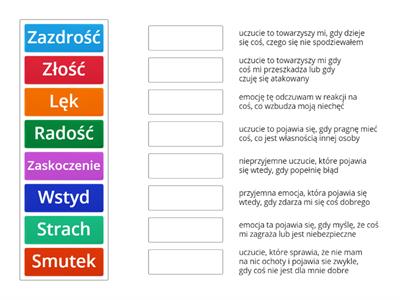 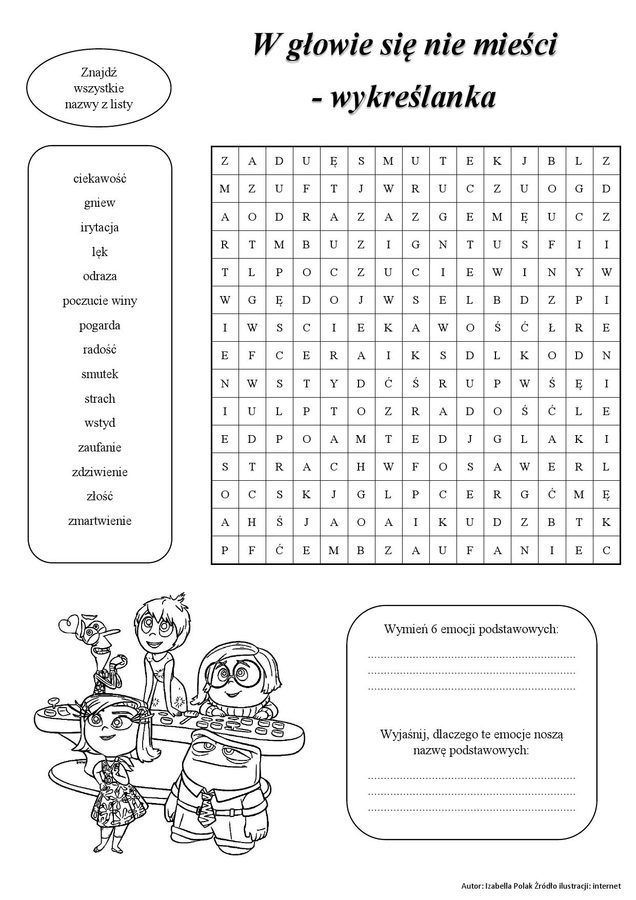 

Zadanie 3. Anagram – uporządkuj litery w nazwach emocji i uczuć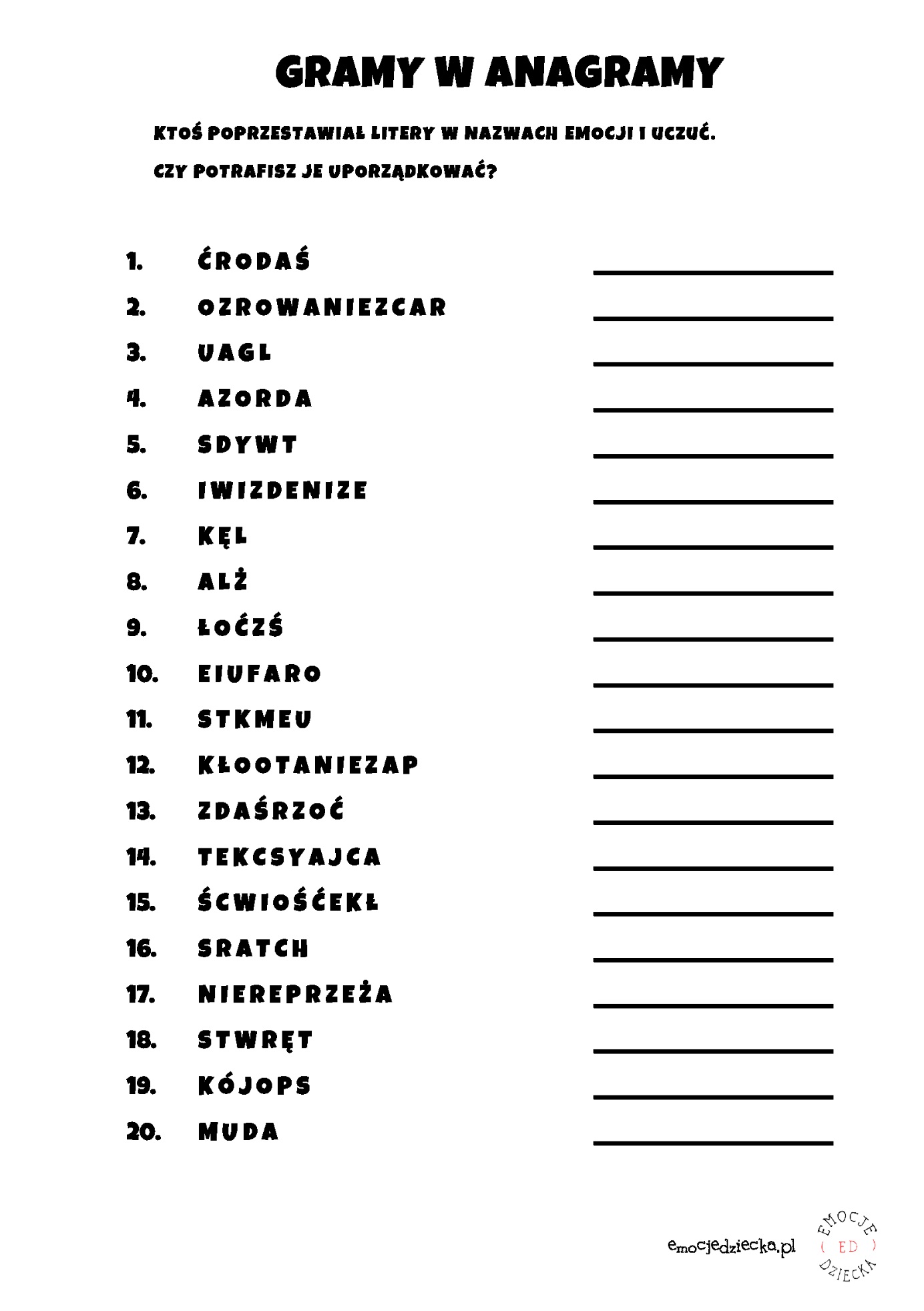 Zadanie 4. Dokończ zdania:Czuję się szczęśliwy, gdy…Czuję się smutny, gdy…Odczuwam niepokój, gdy….Odczuwam spokój, gdy …Odczuwam złość, gdy…Czuję się zadowolony, gdy…..Zadanie 5. 
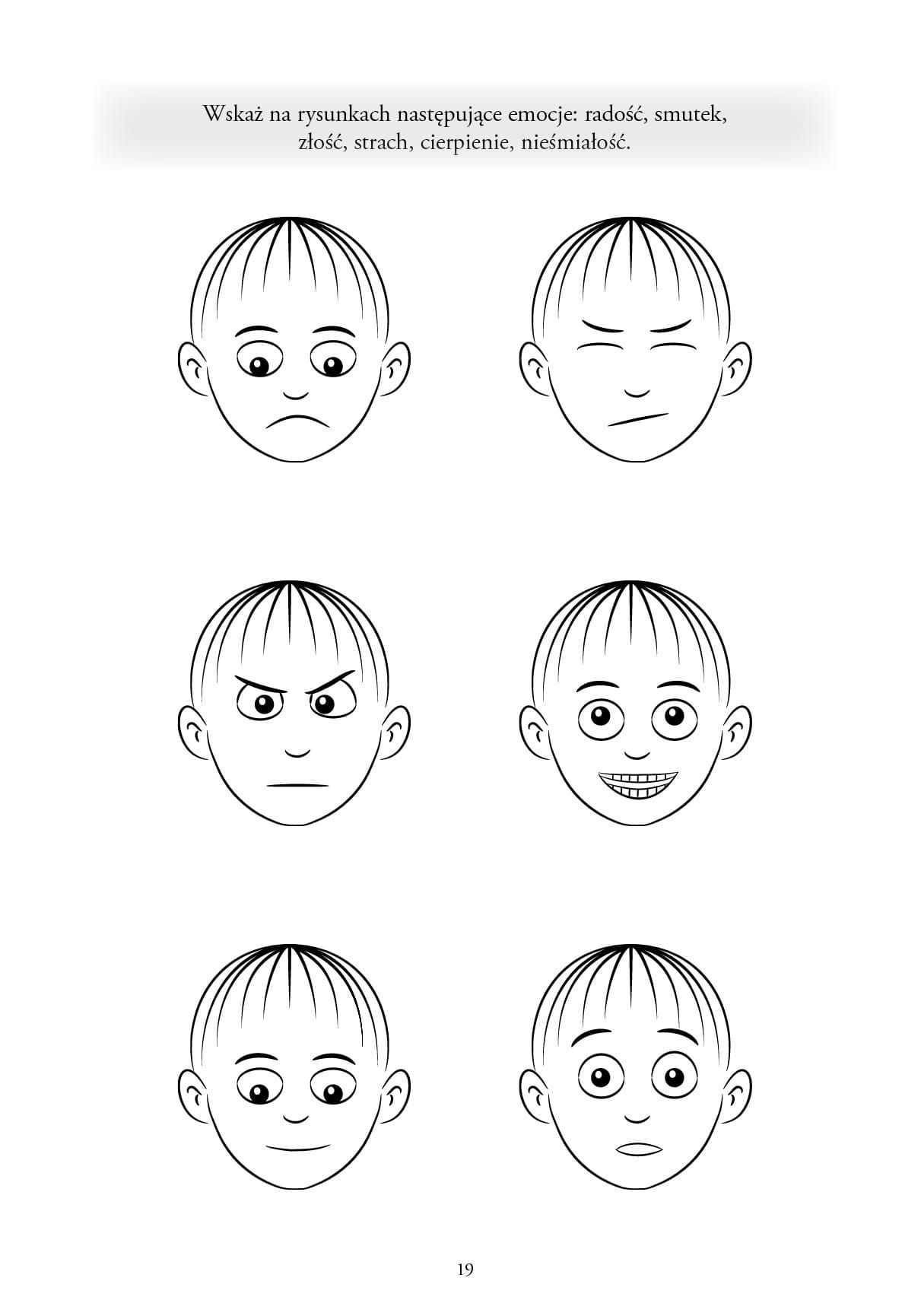 

Zadanie 6 Nazwij te emocje i uczucia na podstawie emotikonek.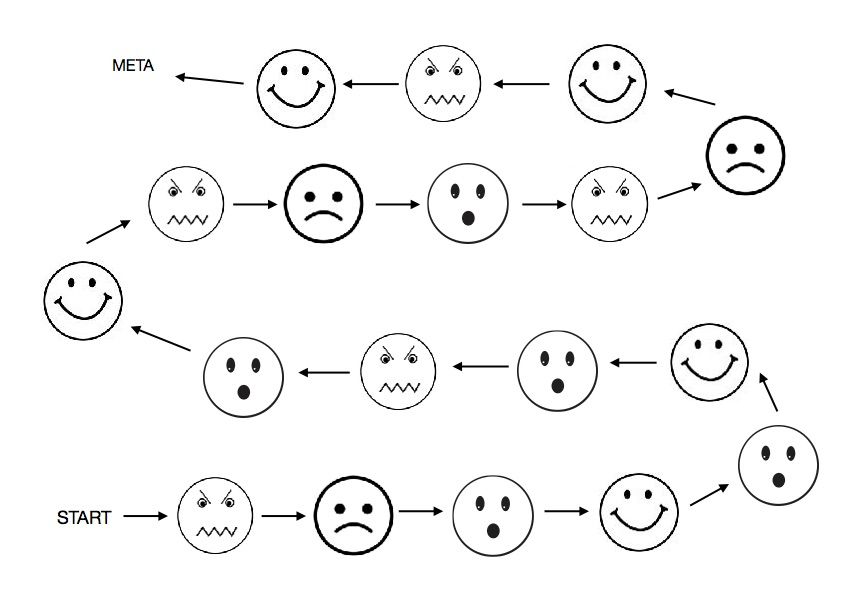 Zadanie 7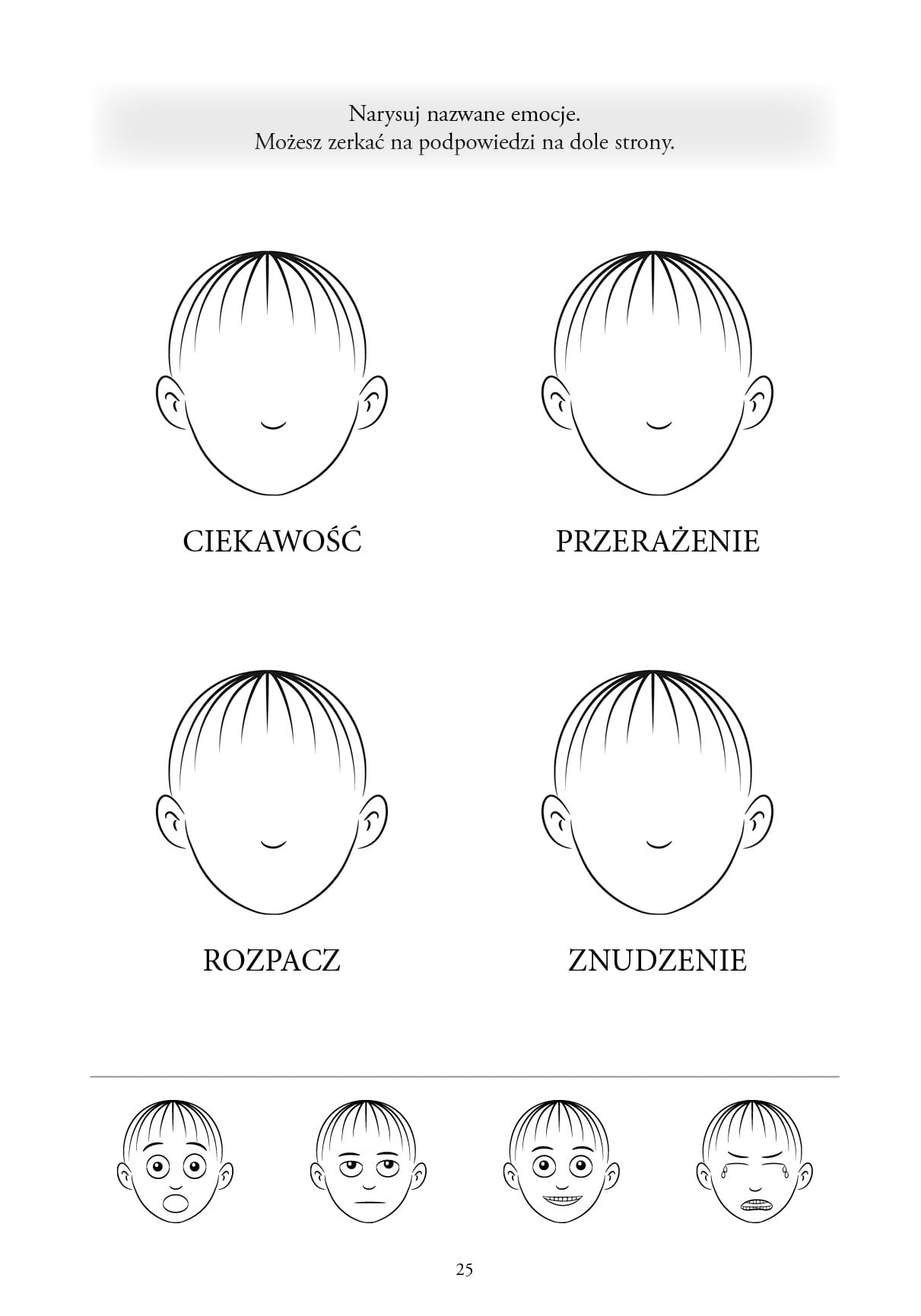 